Sender’s Full NameSender's addressDateAddress of the ReceiverDear _____ (Name of the Recipient),Thank you so much for taking out the extra time after school hours and during breaks to help my child [Name of the child] with his/her science problems. I can see how much her/his confidence level has gone up after your support. You have made a big impact!Sincerely,(Sender's Name)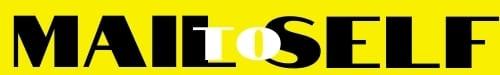 